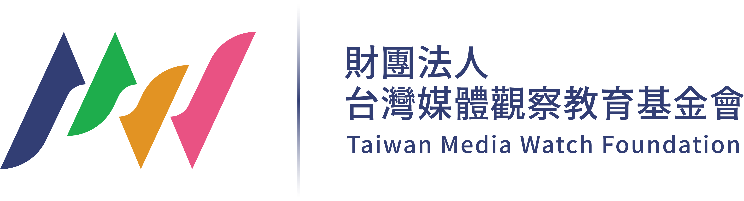 第23屆台灣兒童及少年優質節目頒獎典禮 新聞採訪通知【兒少「夯」台流「夯」起來！】2023優質兒少節目將揭曉 共117件作品競爭史上最多台灣媒體觀察教育基金會（簡稱媒觀）創辦「台灣兒童及少年優質節目頒獎典禮」至今邁入第23屆，為表揚優秀的兒少節目，並因應網路時代自媒體興起與兒少的媒體使用習慣改變，從去年開始，本會就已經將兒少廣播節目和Podcast納入優質兒少節目評選，分為《影視類》與《聲音類》兩大類，採分類分齡評選推薦，另本屆為鼓勵節目製播單位展現創意，特別新增「年度節目創新節」。⠀⠀本屆為持續擴大影響力，讓更多民眾參與，特別舉辦「線上影音展」活動，鼓勵老師及家長帶領孩童觀展，票選出心目中最理想的兒少節目，獲得最高票的兒少節目，將成為本屆「聲音類年度最佳大眾票選獎」及「影視類年度最佳大眾票選獎」。自112年11月1日至11月26日，除了全國各縣市外，還有來自新加坡、美加的民眾參與線上投票，總投票數高達16,509票，聲音類由原住民族廣播電臺《Alian亮起來》以1,274最高票獲得，影視類由東森幼幼台《超級總動員》以1,693最高票贏得，這兩個大獎將於頒獎典禮當日頒發。媒觀今年在國家通訊傳播委員會、文化部影視局、中嘉數位股份有限公司及中華電信股份有限公司等支持下，預計頒發「總評審團看好獎」與「九項年度大獎」，共頒發出總獎金30萬元。希冀透過本獎項的設立，鼓勵兒少影視音內容產製工作者持續產出優質創新內容，為兒少發聲。頒獎典禮現場將邀請「台北市介壽國中國樂團」與「iduidu排灣族文化藝術團」於典禮中特別出演，廣邀各界關心兒少未來成長的兒少工作者、文化部、監察院、立法院、企業等貴賓共襄盛舉，敬邀媒體朋友蒞臨採訪。日期&時間：112年12月9日（六）下午13時30分-16時30分地點：臺大社會科學院大樓 三樓 梁國樹國際會議廳 （台北市大安區羅斯福路四段1號）新聞連絡人：媒觀 謝嘉真 02-2358-2672／0922-552-768            媒觀 潘岳   02-2358-2672／0903-512-822附件：第23屆台灣兒童及少年優質節目評選—年度七大獎項入圍名單獎項名稱入圍節目(一)入圍節目(二)入圍節目(三)入圍節目(四)入圍節目(五)年度最佳影視節目獎小O事件簿(客家電視台)悄悄話(富邦文教基金會)換個爸媽過幾天(公共電視)登山總動員(富邦文教基金會)WAWA哇！(公共電視、公視台語台、客家電視台、原民台)年度最佳聲音節目獎耳公探險隊(講客廣播電臺)維多叔叔的故事歡樂車(Podcast)古的科學道館(教育廣播電臺)影視類兒少評審團獎(中嘉數位股份有限公司贊助)喔走！48小時(客家電視台)換個爸媽過幾天(公共電視)聲音類兒少評審團獎(中嘉數位股份有限公司贊助)維多叔叔的故事歡樂車(Podcast)聽故事學英文(Podcast)年度最佳主題特別獎–數位平權Crazy實驗室(教育廣播電臺)Alian亮起來(原住民族廣播電臺)青春發言人(公共電視)巷弄裡的吉光片羽(客家電視台)一樣不一樣(大愛電視台)促進性別平等教育獎在青春的週記裡(臺北廣播電臺)悄悄話(富邦文教基金會)年度節目創新獎古的科學道館(教育廣播電臺)換個爸媽過幾天（公共電視）